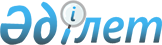 О заключении Соглашения между Правительством Республики Казахстан и Правительством Республики Армения об обмене правовой информациейПостановление Правительства Республики Казахстан от 25 мая 2001 года N 713

      Правительство Республики Казахстан постановляет:  

 

      1. Одобрить проект Соглашения между Правительством Республики Казахстан и Правительством Республики Армения об обмене правовой информацией. 

 

      2. Министру иностранных дел Республики Казахстан провести переговоры с армянской стороной и, по достижении договоренности, заключить от имени Правительства Республики Казахстан указанное Соглашение, разрешив вносить изменения и дополнения, не имеющие принципиального характера. 

 

      3. Настоящее постановление вступает в силу со дня подписания.        Премьер-Министр 

   Республики Казахстан                                                          Проект  

Соглашение 

между Правительством Республики Казахстан и 

Правительством Республики Армения 

об обмене правовой информацией       Правительство Республики Казахстан и Правительство Республики Армения, именуемые в дальнейшем Сторонами, 

      желая укрепить отношения дружбы и взаимопонимания,  

      стремясь к расширению сотрудничества в правовой области, 

      осознавая необходимость развития отношений по улучшению взаимного информирования о законодательстве государств Сторон,  

      согласились о нижеследующем:   

Статья 1       Стороны признают необходимость двустороннего информационного обмена правовыми актами по вопросам, обозначенным в перечне нормативных правовых актов, подлежащих межгосударственному обмену (прилагается), открытых к публикации.  

      Вышеуказанный перечень может быть изменен и дополнен по взаимной договоренности Сторон.  

Статья 2       Каждая из Сторон будет предоставлять другой Стороне запрашиваемую информацию о нормативных правовых актах.  

      Информация, получаемая одной из Сторон в ходе сотрудничества, может быть передана третьему государству только при условии согласия Стороны, предоставляющей эту информацию.  

      Получаемая в ходе сотрудничества информация не может быть использована в ущерб интересам Сторон.  

Статья 3       Стороны, используя национальные информационные ресурсы, организуют собственные базы законодательств (банк данных нормативных правовых актов государств Сторон) для обмена правовой информацией.  

Статья 4       Стороны, осуществляя согласованные меры по созданию системы обмена правовой информацией, соответственно определяют:  

      перечень субъектов - пользователей информацией;  

      правовой режим информации - нормативно установленные правила, определяющие степень открытости, порядок документирования, доступа, хранения, распространения и защиты информации.  

Статья 5       Стороны определяют Министерства юстиции государств Сторон координаторами работ по созданию системы и обмену правовой информацией.  

Статья 6       Стороны обеспечивают доступ к национальным ресурсам правовой информации, определенной для совместного использования (эталонным базам данных), поддерживают их в контрольном состоянии и несут ответственность за полноту, достоверность и своевременность предоставления информационных данных.  

Статья 7       Правовая информация будет предоставляться на русском языке и безвозмездно. Для передачи срочных сообщений и материалов могут использоваться средства электронной, факсимильной и иной связи.  

Статья 8       Стороны считают необходимым:  

      предоставлять друг другу при обмене базами данных классификаторы нормативных правовых актов;  

      проводить обмен правовой информацией, используя действующие информационно-коммуникационные ресурсы систем, а также вновь создаваемые системы конфиденциальной связи.  

      Обмен правовой информацией осуществляется в соответствии с законодательствами государств Сторон.  

Статья 9       Настоящее Соглашение не затрагивает прав и обязательств Сторон по другим международным договорам.  

Статья 10       В настоящее Соглашение, по взаимному согласию Сторон, могут быть внесены изменения и дополнения, которые оформляются отдельными протоколами, являющимися неотъемлемой частью настоящего Соглашения.  

      Данные протоколы вступают в силу в соответствии с порядком, предусмотренным статьей 12 настоящего Соглашения.  

Статья 11       Споры и разногласия, возникающие между Сторонами в ходе реализации положений настоящего Соглашения, будут решаться путем переговоров и консультаций.  

Статья 12       Настоящее Соглашение вступает в силу с даты получения последнего письменного уведомления о выполнении Сторонами внутригосударственных процедур и будет действовать в течение пяти лет с автоматическим продлением срока действия на каждые последующие пять лет, если ни одна из Сторон не менее чем за шесть месяцев до окончания срока действия Соглашения не уведомит другую Сторону о своем намерении прекратить действие настоящего Соглашения.       Совершено "____" ______ 200 ___ года в городе _______ в двух подлинных экземплярах, каждый на казахском, армянском и русском языках, причем все тексты имеют одинаковую юридическую силу.  

      В случае возникновения разногласий в толковании положений настоящего Соглашения Стороны будут обращаться к тексту на русском языке.         За Правительство                       За Правительство 

    Республики Казахстан                    Республики Армения Приложение                         

к Соглашению между Правительством           

Республики Казахстан и                 

Правительством Республики Армения           

об обмене правовой информацией            

                                 Перечень 

             нормативных правовых актов, подлежащих 

                    межгосударственному обмену      1. Основы государственного строя. 

     2. Национальная безопасность. 

     3. Оборона. 

     4. Государственная служба. 

     5. Внешняя политика, международные и внешнеэкономические отношения. 

     6. Административное законодательство. 

     7. Юстиция. Суд. Прокуратура. 

     8. Охрана общественного порядка. 

     9. Уголовное законодательство. 

     10. Уголовно-процессуальное законодательство. 

     11. Уголовно-исполнительное законодательство (исправительно-трудовое 

         законодательство). 

     12. Гражданское и семейное право. 

     13. Гражданско-процессуальное и хозяйственное законодательство. 

     14. Труд и занятость населения. 

     15. Социальное страхование и социальное обеспечение. 

     16. Финансы и кредит. 

     17. Предприятия и предпринимательская деятельность. 

     18. Промышленность. 

     19. Строительный и архитектурный комплексы. 

     20. Сельское хозяйство. 

     21. Торговля. 

     22. Транспорт и связь. 

     23. Жилищно-коммунальное хозяйство и бытовое обслуживание населения. 

     24. Образование, наука, культура. 

     25. Здравоохранение. 

     26. Законодательство о земле, ее недрах, водах, о воздушном  

пространстве, о растительном, животном мире и природных богатствах. 

     27. Охрана окружающей среды. 

     28. Геодезия, картография, гидрометеорология. 

     29. Международное частное право и процесс. 

     30. Таможенное дело. (Специалисты: Умбетова А.М., 

              Склярова И.В.) 
					© 2012. РГП на ПХВ «Институт законодательства и правовой информации Республики Казахстан» Министерства юстиции Республики Казахстан
				